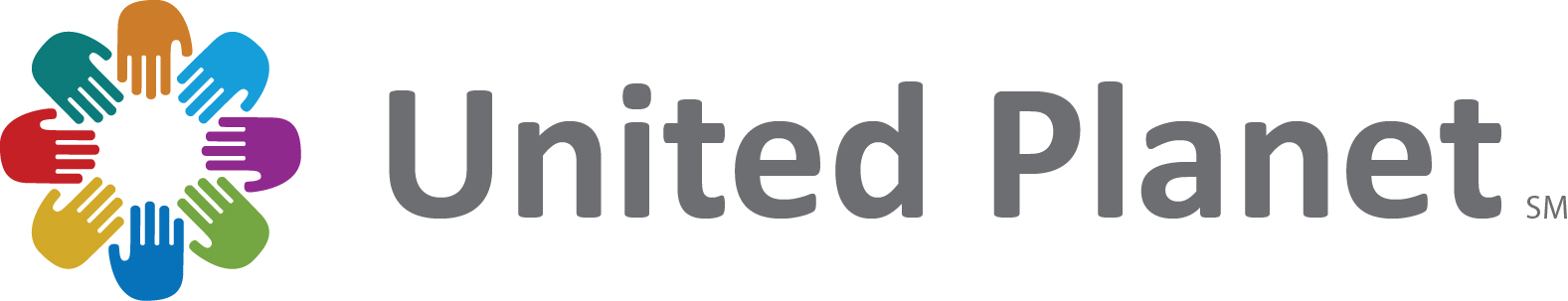 Association of College Honor Societies – United Planet ScholarshipAPPLICATIONPlease complete and return to Theresa Higgs at theresa@unitedplanet.org. Awards are provided on a first-come, first-serve basis.I.  General Information First Name: _________________________		Last Name: ________________________________University: __________________________		Honor Society Name: ________________________Faculty Advisor: ______________________		Faculty Advisor Email: ________________________Year in School: _______________________Quest Destination:  ___________________		Desired Dates of Quest:  _____________________Type of Project during Quest:  __________________________Email address:  ______________________________________Phone number: ______________________________________
Please visit our Short Term Volunteer Abroad Quest Programs page for more information on program options.II.  Resume
Please include a current copy of your resume with this application.III.  EssayPlease answer the following question in 300-500 words.How will your experience living and serving abroad in a different culture inspire and enrich your academic and professional pursuits as an ACHS student leader?